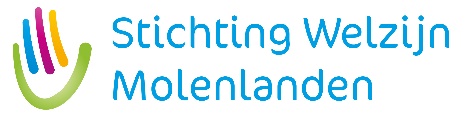   Jaarplan Stichting Welzijn Molenlanden 2020AanleidingIn mei 2018 is de Stichting Welzijn Molenlanden (SWM) opgericht. De voormalige gemeenten Molenwaard en Giessenlanden – per 1 januari 2019 samengevoegd tot de gemeente Molenlanden – zagen een duidelijke toegevoegde waarde van een nieuwe, verbindende speler in het welzijnswerk, net zoals de diverse welzijnsorganisaties. In opdracht van de gemeente Molenlanden en in samenwerking met de vele (vrijwilligers)organisaties in het werkgebied geeft SWM uitvoering aan ondersteuning, verbinding en vernieuwing van het (huidige) welzijnswerk. Van de stichting wordt ook verwacht dat deze leiding en regie pakt bij het ondersteunen van initiatieven waar te weinig maatschappelijke slagkracht voor bestaat zonder nadere coördinatie.In dit jaarplan staan 5 doelstellingen beschreven, geformuleerd in samenspraak met de gemeente en vanuit signalen uit de praktijk. De doelstellingen zijn passend binnen de onderstaande strategische doelen (aangegeven achter elke doelstelling met een *).Strategische doelen SWM heeft als missie ‘een samenleving waarin iedereen mee kan doen en meetelt. 2018 was het jaar van de opstart en voorbereiding, in 2019 gingen de werkzaamheden daadwerkelijk van start en in 2020 pakken we door op essentiële thema’s. In overleg met de gemeente Molenlanden en de diverse vrijwillige welzijnsorganisaties zijn in het eerste jaar de volgende strategische doelen gesteld, welke doorlopen in 2020;De vrijwilligersorganisaties in de gemeente Molenlanden zijn versterkt in hun functioneren door kennisdeling en deskundigheidsbevordering. De vrijwilligersorganisaties en bewonersinitiatieven in de gemeente Molenlanden zijn (waar nodig) gefaciliteerd in de uitvoering van hun bestaande activiteiten en ondersteund in de ontwikkeling van nieuwe ideeën en initiatieven. Er is meer samenhang en afstemming in het huidige welzijnsaanbod. Er is verbinding tussen de bestaande initiatieven en waar mogelijk worden thema’s in gezamenlijkheid opgepakt en activiteiten vorm gegeven.Stichting Welzijn Molenlanden geeft ondersteuning aan de gemeente Molenlanden, door een partner te zijn in en uitvoering te geven op het beleid van sociaal maatschappelijke vraagstukken, met als centrale thema’s vrijwilligerswerk en mantelzorg.Doelstellingen Begin 2020 zijn er een aantal belangrijke thema’s geformuleerd door SWM en de gemeente, hier geformuleerd in doelstellingen. De thema’s zijn gebaseerd op advies van vrijwilligersorganisaties, netwerkpartners en de eigen medewerkers, namelijk de zichtbaarheid van SWM, het opzetten van een mantelzorgsteunpunt en het thema eenzaamheid. Ook zijn er 2 doelen gesteld om het faciliteren van vrijwilligerswerk uit te breiden. Nav signalen uit het werkveld is er nog een speerpunt toegevoegd, namelijk ‘vrijwilligerswerk plus’, voor vrijwilligersvragen met meer ondersteuningsbehoefte. Hieronder zijn de thema’s in kaart gebracht en activiteiten weergegeven. Bij ieder operationeel doel staat met een * teken aangegeven aan welk strategisch doel dit bijdraagt.Doel 1: Zichtbaarheid Inwoners van Molenlanden weten ons te bereiken en weten waarvoor je bij SWM kan aankloppen. *1,2,3,4SWM is een jaar operationeel, maar nog niet voldoende zichtbaar in de gemeente. Dit is niet enkel een PR-aangelegenheid, ook is ‘het verhaal’ van SWM nog niet bekend. Waar staan wij voor, wat doen we en hoe we dat profileren. De ambities en gewenste ontwikkelingen vragen echter om meer inzet en andere competenties, dan wat nu mogelijk is. Hieronder een aantal opbouwende actiepunten om dit proces te starten dit jaar.Een aantal actiepunten zijn een helder verhaal van wat wij als SWM doen, de website oppimpen en bijhouden, frequent nieuwsbrieven sturen en bijeenkomsten organiseren en het opzetten van een panel ter advisering van onze dienstverlening.In deze zien wij SWM als middel voor de inwoners van Molenlanden en niet als doel an sich. De Zichtbaarheid van SWM komt inwoners van Molenlanden ten goede.Doel 2: Mantelzorgsteunpunt Er is één ingang voor mantelzorgers in Molenlanden. De processen zijn duidelijk voor de zorg, welzijn en ondersteuning, zodat mantelzorgers weten waar ze moeten zijn en zich ondersteund voelen*3,4Afgelopen jaar zijn er diverse brainstorms en gesprekken geweest met alle professionals en de gemeente, waarin geconcludeerd is dat SWM dé plek is voor een mantelzorgsteunpunt. SWM heeft als wens om komende tijd samen met de betreffende partners (gemeente, sociaal loket, wijkverpleegkundigen, Rivas, Sociaal Team,  MEE) concrete stappen te nemen. Een aantal punten kunnen op korte termijn ingezet worden, andere zaken hangen samen met capaciteit en kennis. Bijvoorbeeld, als we volop gaan inzetten op bewustwording zal dit een aanzuigende werking hebben. SWM zorgt ervoor dat er voldoende  deskundigheid en kennis is.SWM wordt de ingang voor mantelzorg in de gemeente Molenlanden en coördineert op het gebied van advies, trainingen en hulpvragen en zal enkelvoudige vragen oppakken. Doel 3: EenzaamheidSWM is een zichtbare samenwerkingspartner in Molenlanden op het gebied van eenzaamheid. Faciliteert en initieert initiatieven op het gebied van eenzaamheid, zodat de inwoners van Molenlanden zich verbonden voelen, mee kunnen doen en minder eenzaamheid ervaren.  *2,3,4Eenzaamheid is een thema dat specifiek benoemd is in het coalitieakkoord van de gemeente Molenlanden. Momenteel zijn er tal van individuele activiteiten op dit zeer brede gebied, met Nieuw-Lekkerland en de L&N Smitsstichting als koploper. SWM is hierbij faciliterend en is kartrekker op een van de thema’s. N.a.v. de resultaten zullen we ons in september oriënteren op een tweede kern. Ook bij andere initiatieven heeft SWM een faciliterende en ondersteunende rol.Er lijkt echter geen samenhang door de gemeente heen wat betreft het thema eenzaamheid, waar SWM graag naar toe zou willen gaan, juist omdat dit thema zo breed is. Het in kaart brengen van wat er al is in de gemeente en waar we de focus op leggen zijn wat SWM de volgende stappen in 2021, met kennis van de eerste ervaringen in 2020. Doel 4: Vacaturebank Er is een goed werkende vacaturebank, waar vrijwilligers en organisaties zelf de regie hebben over het plaatsen van vacatures en zichtbaarheid van hun organisatie, zodat de samenredzaamheid en kracht van vrijwilligers(organisaties) in Molenlanden optimaal benut wordt. *2Waar vrijwilligers zelf hun activiteiten kunnen uitvoeren, moeten wij op inspelen, vanwege onze faciliterende rol. Het is belangrijk dat vrijwilligers hun eigen organisatie en vrijwilligerswerk- en vacature zichtbaar kunnen maken op een goed werkende vacaturebank. Doel 5: DeskundigheidsbevorderingSWM heeft dit jaar een start gemaakt met versterking van vrijwilligersorganisaties, door frequent aanbod van deskundigheidsbevordering, zodat de samenredzaamheid en kracht van vrijwilligers(organisaties) in Molenlanden benut wordt. *3,4In 2019 is er een aantal keer aandacht besteed aan het peilen van de behoefte van deskundigheidsbevordering. Dit jaar willen wij starten met een duurzame opzet, waar mogelijk i.s.m. netwerkpartners. Willen we dat vrijwilligers volhouden, gezien de steeds meer complexe vragen en het groeiend beroep vanuit de overheid, is faciliteren en onderling delen van kennis hard nodig. De behoefte wordt gepeild bij vrijwilligers en gecheckt in ons netwerk.Doel 6: Vrijwilligerswerk plusSWM heeft een duidelijke rol in het toenemend aantal complexe vrijwilligers(zorg)vragen, zodat organisatie goed gefaciliteerd wordt, de vrijwilliger mee kan doen in de samenleving en minder afhankelijk van formele ondersteuning. *2,3,4Vanuit allerlei hoeken van de gemeente komen er signalen dat er behoefte is om mensen met een zorg- of ondersteuningsvraag vrijwilligerswerk te laten doen. Denkende aan dat mensen langer thuis wonen en de transitie in de GGZ kent ook welzijn een toename van  complexe vragen, waar SWM nog niet op ingespeeld is. De meerwaarde van de rol van SWM is zeer preventief, denk aan het aansluiten als welzijn bij Jij Bent In Beeld en Project Waakvlam. Ook zullen de welzijnswerkers nog steeds onderdeel zijn van het sociaal team, om ook daar de verbinding te blijven maken tussen welzijn en formele zorg en ondersteuning. 